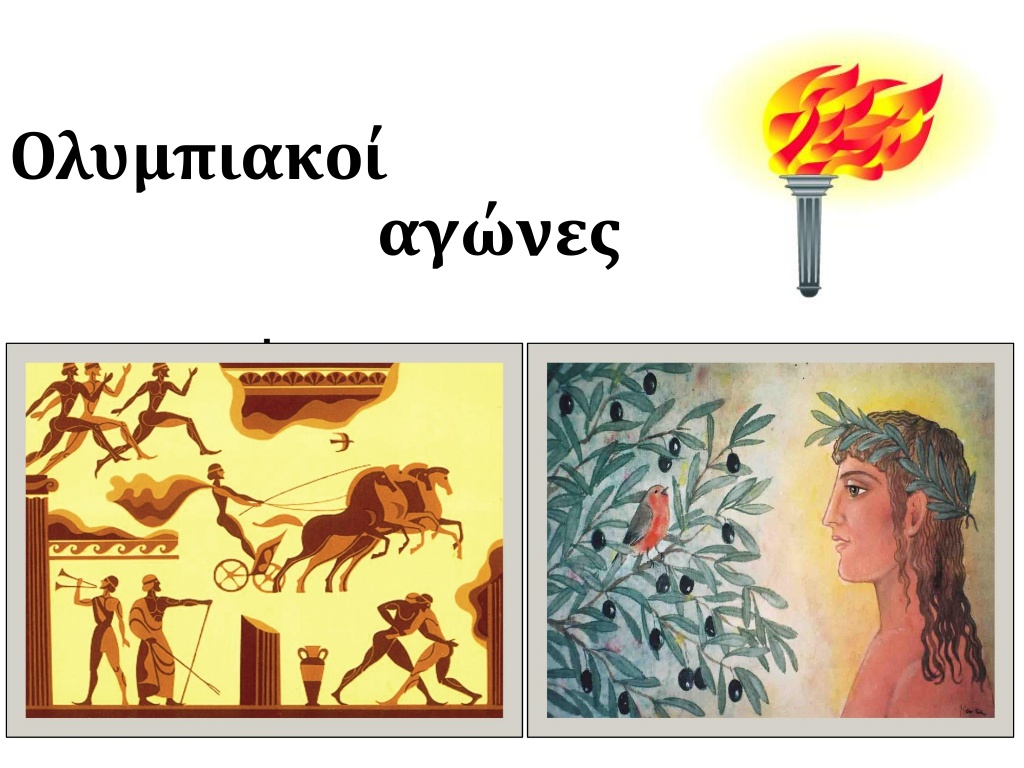 Θέματα προς συζήτηση: Αφού παρατηρήσετε προσεκτικά τις εικόνες σχολιάστεΤι απεικονίζουνΣε ποια χρονική περίοδο αναφέρονταιΤι ομοιότητες και διαφορές εντοπίζεται με τη σημερινή εποχήΤι σας κάνει εντύπωση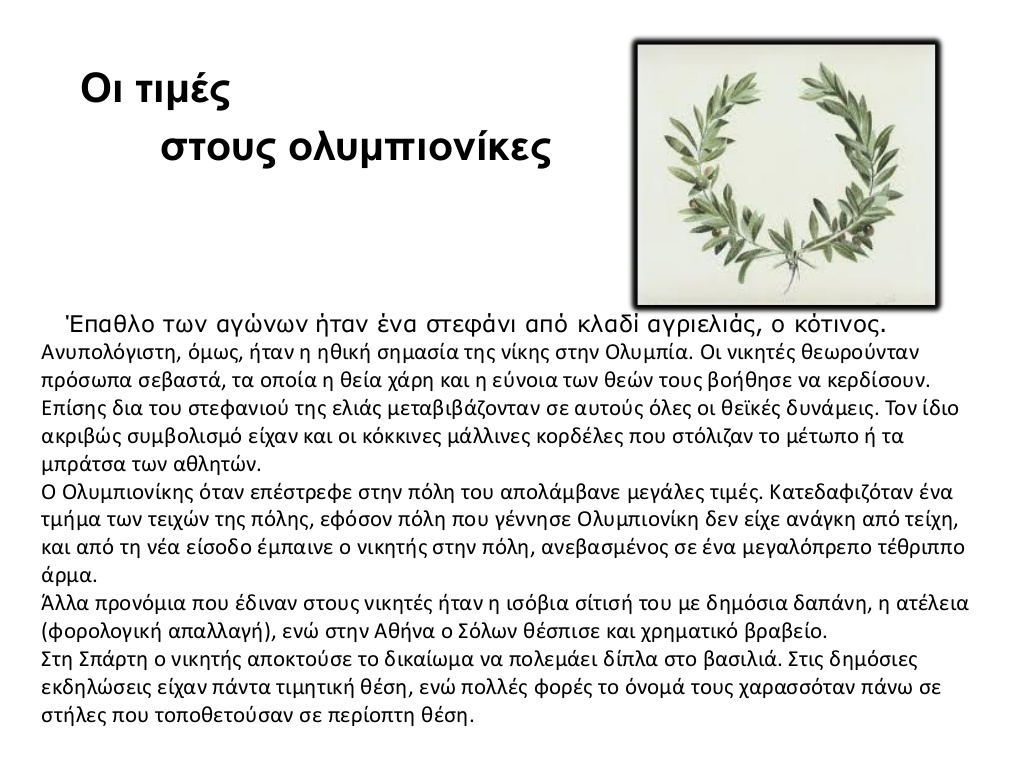 